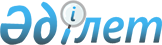 Солтүстік Қазақстан облысы әкімдігінің кейбір қаулыларының күші жойылды деп тану туралыСолтүстік Қазақстан облысы әкімдігінің 2020 жылғы 1 сәуірдегі № 77 қаулысы. Солтүстік Қазақстан облысының Әділет департаментінде 2020 жылғы 2 сәуірде № 6142 болып тіркелді
      Қазақстан Республикасының 2001 жылғы 23 қаңтардағы "Қазақстан Республикасындағы жергілікті мемлекеттік басқару және өзін-өзі басқару туралы" Заңының 27-бабы 2-тармағына, Қазақстан Республикасының 2016 жылғы 6 сәуірдегі "Құқықтық актілер туралы" Заңының 27-бабына сәйкес Солтүстік Қазақстан облысының әкімдігі ҚАУЛЫ ЕТЕДІ:
      1. Солтүстік Қазақстан облысы әкімдігінің келесі қаулыларының күші жойылды деп танылсын:
      "Діни қызмет саласындағы мемлекеттік көрсетілетін қызметтер регламенттерін бекіту туралы" Солтүстік Қазақстан облысы әкімдігінің 2017 жылғы 4 желтоқсандағы № 477 қаулысы (2017 жылғы 28 желтоқсанда Қазақстан Республикасы нормативтік құқықтық актілерінің электрондық түрдегі Эталондық бақылау банкінде жарияланды, Нормативтік құқықтық актілерді мемлекеттік тіркеу тізілімінде № 4434 болып тіркелді);
      "Діни қызмет саласындағы мемлекеттік көрсетілетін қызметтер регламенттерін бекіту туралы" Солтүстік Қазақстан облысы әкімдігінің 2017 жылғы 4 желтоқсандағы № 477 қаулысына өзгерістер енгізу туралы" Солтүстік Қазақстан облысы әкімдігінің 2018 жылғы 11 шілдедегі № 189 қаулысы (2018 жылғы 8 тамызда Қазақстан Республикасы нормативтік құқықтық актілерінің электрондық түрдегі Эталондық бақылау банкінде жарияланды, Нормативтік құқықтық актілерді мемлекеттік тіркеу тізілімінде № 4866 болып тіркелді).
      2. "Солтүстік Қазақстан облысы әкімдігінің ішкі саясат басқармасы" коммуналдық мемлекеттік мекемесі Қазақстан Республикасының заңнамасында белгіленген тәртіпте қамтамасыз етсін:
      1) осы қаулыны "Қазақстан Республикасы Әділет министрлігінің Солтүстік Қазақстан облысының Әділет департаменті" республикалық мемлекеттік мекемесінде мемлекеттік тіркеуді;
      2) осы қаулы оның ресми жариялағаннан кейін Солтүстік Қазақстан облысы әкімдігінің интернет-ресурсында орналастыруды.
      3. Осы қаулының орындалуын бақылау Солтүстік Қазақстан облысы әкімінің жетекшілік ететін мәселелер жөніндегі орынбасарына жүктелсін.
      4. Осы қаулы оның алғашқы ресми жарияланған күнінен кейін күнтізбелік он күн өткен соң қолданысқа енгізіледі.
					© 2012. Қазақстан Республикасы Әділет министрлігінің «Қазақстан Республикасының Заңнама және құқықтық ақпарат институты» ШЖҚ РМК
				
      Солтүстік Қазақстан 
облысының әкімі 

К. Аксакалов
